ES 11 		Earthquake Study GuideDefine the following: Earthquake Fold FaultSeismologySeismographSeismogramStressPlastic deformationElastic deformationElastic reboundMagnitude intensityIdentify the 3 main types of stress that can occur when enough force is applied to rock.Complete the chart on seismic wavesWhich type of seismic waves cause the most damage? Why is this so?What type of ground motion causes the most damage to buildings?What is needed to locate the epicenter of an earthquake?What is a shadow zone? (p281) Draw a diagram illustrating.What is the difference between magnitude and intensity?What scales are used to assess the strength of an earthquake? What is the difference between the two?What is the Gap Hypothesis?What are some other predictors of earthquakes? List some hazards associated with earthquakes.Describe the following and how they maintain stability of a building:Label the parts of the wave: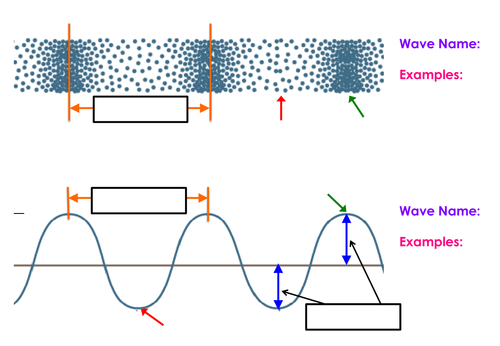 P WaveS WaveL WaveOther namesSpeed Travel throughType of MotionDeviceFunctionDamperCross BracesFlexible pipesActive Tendon SystemBase Isolator